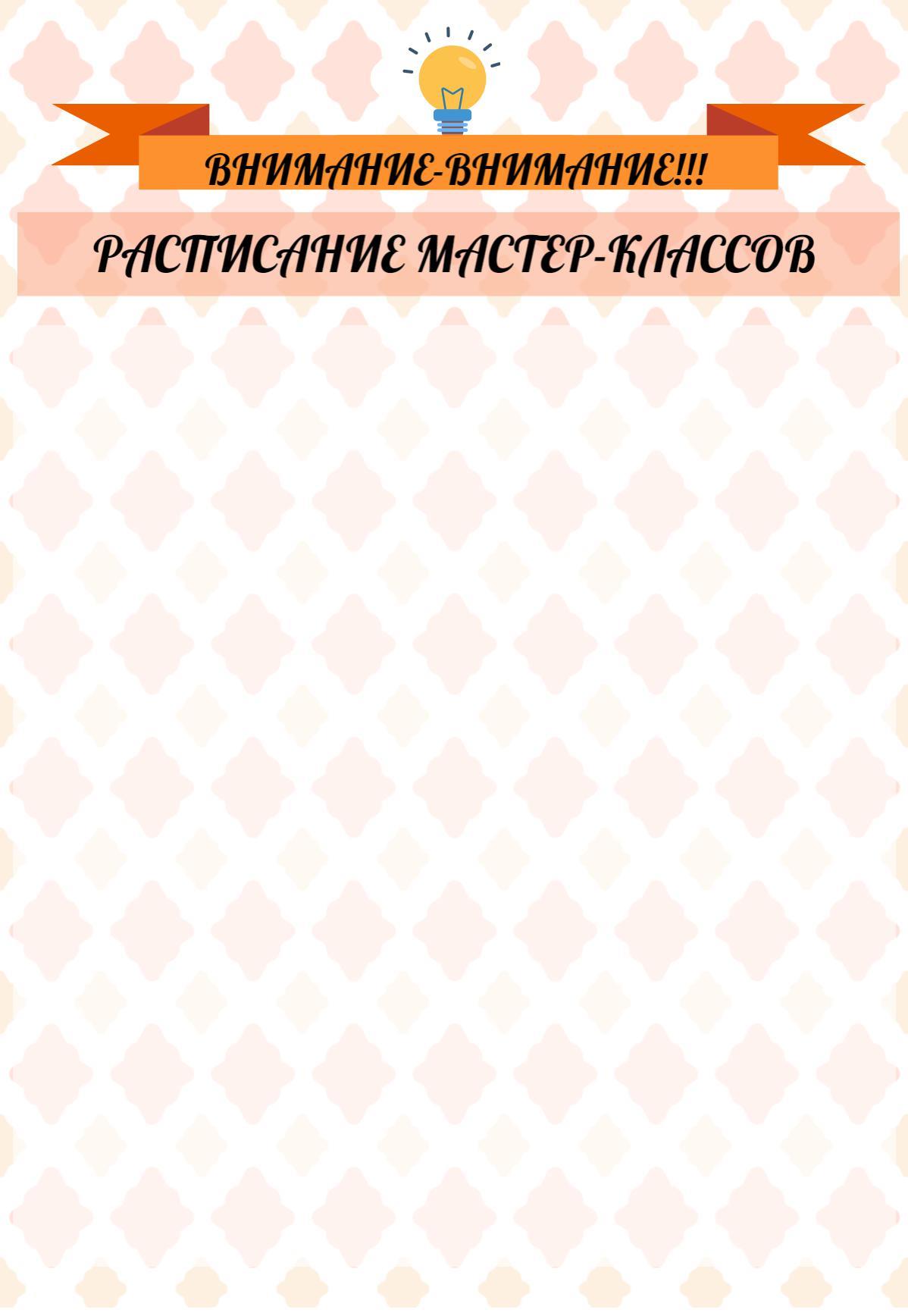 №п/пПедагогНазвание студииНомер кабинетаМастер-классВремяВозраст детей1Кремчеева Е. В.Кремчеева  Д .А.Спортивные бальные танцы «Аякс»(ОФП)4 этаж Фойе«Вопросы и ответы»Беседа с учащимися и их родителями. С 12.00 -16.006-8 лет2Шемякина К.  О.Театр-студияэстрадной песни«Калейдоскоп»(Актерское мастерство)3 этаж Каб №21Мастер-класс «Маленький шаг к большой сцене»В программе:1.Знакомство с эстрадным вокалом2.Актерский тренинг13.30-14.0014.30-15.0015.30-16.007-14 лет5Кузнецова Т.А.Московкина Л. В.Ансамбль танца «Ералаш»2 этаж каб.11«Знакомство с образцовым коллективом «Ералаш»1.Видео - презентация ансамбля танца «Ералаш»2.Мастер-класс «Детский танец» 13.00-13.3013.30-14.0014.30-15.006-15 лет6Фофанова А. Ф.Студия хореографии «Нимфы»Актовый зал1.Мастер-класс«Элементы классического танца».2. Рассказ и беседа об особенностях классического танца12.00-12-3013.00-13.3014.00-14.3015.00-15.306- 12 лет8Яковлева А.Ф.Студия «Танцевальный проектCheckmovement»Каб№151.Мастер-класс по направлению ФОРМЕЙШН2.Беседа, показ видеоматериалов3.Беседа «Вопросы и ответы», раздача рекламной продукции13.30-14.0015.30-16.0013-17 лет